University College Dublin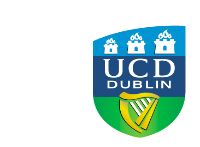 Resourcing Expenses Claim Form for External AssessorsUCD HRUniversity College DublinResourcing Expenses Claim Form for External AssessorsUCD HRUniversity College DublinResourcing Expenses Claim Form for External AssessorsUCD HRUniversity College DublinResourcing Expenses Claim Form for External AssessorsUCD HRUniversity College DublinResourcing Expenses Claim Form for External AssessorsUCD HRUniversity College DublinResourcing Expenses Claim Form for External AssessorsUCD HRUniversity College DublinResourcing Expenses Claim Form for External AssessorsUCD HRUniversity College DublinResourcing Expenses Claim Form for External AssessorsUCD HRUniversity College DublinResourcing Expenses Claim Form for External AssessorsUCD HRUniversity College DublinResourcing Expenses Claim Form for External AssessorsUCD HRUniversity College DublinResourcing Expenses Claim Form for External AssessorsUCD HRUniversity College DublinResourcing Expenses Claim Form for External AssessorsUCD HRUniversity College DublinResourcing Expenses Claim Form for External AssessorsUCD HRJob Reference/Vacancy N⁰:  Job Reference/Vacancy N⁰:  Job Reference/Vacancy N⁰:  Job Reference/Vacancy N⁰:  Post Title:HR Administrator:Post Title:HR Administrator:Post Title:HR Administrator:Post Title:HR Administrator:Post Title:HR Administrator:School/Unit: School/Unit: School/Unit: School/Unit: Name:PPS No:A PPS number is your Personal Public Service number in Ireland.  Overseas claimants who do not have a PPS number can state N/A.Name:PPS No:A PPS number is your Personal Public Service number in Ireland.  Overseas claimants who do not have a PPS number can state N/A.Name:PPS No:A PPS number is your Personal Public Service number in Ireland.  Overseas claimants who do not have a PPS number can state N/A.Name:PPS No:A PPS number is your Personal Public Service number in Ireland.  Overseas claimants who do not have a PPS number can state N/A.Post Title:HR Administrator:Post Title:HR Administrator:Post Title:HR Administrator:Post Title:HR Administrator:Post Title:HR Administrator:School/Unit: School/Unit: School/Unit: School/Unit: Departure Date:Departure Date:Departure Date:Departure Date:Post Title:HR Administrator:Post Title:HR Administrator:Post Title:HR Administrator:Post Title:HR Administrator:Post Title:HR Administrator:Interview Date:Interview Date:Interview Date:Interview Date:Postal Address:Postal Address:Postal Address:Postal Address:Postal Address:Postal Address:Postal Address:Postal Address:Postal Address:DepartureDate:DepartureDate:ArrivalDate:Travel Details:Travel Details:Cost:(Please specify currency)Cost:(Please specify currency)Cost:(Please specify currency)Cost:(Please specify currency)Cost:(Please specify currency)Bank Details:Bank Details:Bank Details:TravelAccommodation & Vouched MealAccommodation & Vouched MealTotal AmountTotal AmountClaimant’s Email Address:Bank Name: ___________________________________Account N⁰:  ___________________________________Sort Code: ____________________________________BIC: _________________________________________IBAN: ________________________________________Routing No:Claimant’s Email Address:Bank Name: ___________________________________Account N⁰:  ___________________________________Sort Code: ____________________________________BIC: _________________________________________IBAN: ________________________________________Routing No:Claimant’s Email Address:Bank Name: ___________________________________Account N⁰:  ___________________________________Sort Code: ____________________________________BIC: _________________________________________IBAN: ________________________________________Routing No:Claimant’s Email Address:Bank Name: ___________________________________Account N⁰:  ___________________________________Sort Code: ____________________________________BIC: _________________________________________IBAN: ________________________________________Routing No:Claimant’s Email Address:Bank Name: ___________________________________Account N⁰:  ___________________________________Sort Code: ____________________________________BIC: _________________________________________IBAN: ________________________________________Routing No:Claimant’s Email Address:Bank Name: ___________________________________Account N⁰:  ___________________________________Sort Code: ____________________________________BIC: _________________________________________IBAN: ________________________________________Routing No:Due to the date and time of interview, it was necessary for my travel arrangements to incorporate an overnight stay of ___ night(s) in Dublin.Due to the date and time of interview, it was necessary for my travel arrangements to incorporate an overnight stay of ___ night(s) in Dublin.Due to the date and time of interview, it was necessary for my travel arrangements to incorporate an overnight stay of ___ night(s) in Dublin.Due to the date and time of interview, it was necessary for my travel arrangements to incorporate an overnight stay of ___ night(s) in Dublin.Due to the date and time of interview, it was necessary for my travel arrangements to incorporate an overnight stay of ___ night(s) in Dublin.Due to the date and time of interview, it was necessary for my travel arrangements to incorporate an overnight stay of ___ night(s) in Dublin.Due to the date and time of interview, it was necessary for my travel arrangements to incorporate an overnight stay of ___ night(s) in Dublin.Due to the date and time of interview, it was necessary for my travel arrangements to incorporate an overnight stay of ___ night(s) in Dublin.Due to the date and time of interview, it was necessary for my travel arrangements to incorporate an overnight stay of ___ night(s) in Dublin.Due to the date and time of interview, it was necessary for my travel arrangements to incorporate an overnight stay of ___ night(s) in Dublin.Due to the date and time of interview, it was necessary for my travel arrangements to incorporate an overnight stay of ___ night(s) in Dublin.Due to the date and time of interview, it was necessary for my travel arrangements to incorporate an overnight stay of ___ night(s) in Dublin.Due to the date and time of interview, it was necessary for my travel arrangements to incorporate an overnight stay of ___ night(s) in Dublin.Claimants Signature:                                                                                 Claimants Signature:                                                                                 Claimants Signature:                                                                                 Claimants Signature:                                                                                 Claimants Signature:                                                                                 Claimants Signature:                                                                                 Claimants Signature:                                                                                 Date:Date:Date:Date:FOR OFFICE USE ONLY:FOR OFFICE USE ONLY:Note:Guidelines for travelling costs are as follows:Travelling by train or bus from within Ireland (including Northern Ireland)	€85Travelling from Great Britain                                             	          €250Travelling from mainland Europe				   	          €350Travelling from all other locations			           		          €900Guideline for overnight accommodation cost is €147 per night up to 2 nights.In the event your costs exceed the guidelines above, please contact your resourcing administrator or hrhelpdesk@ucd.iePlease go to https://www.ucd.ie/hr/resourcing/coreexternallyfundedresourcing/interviewexpenses/ for further details, FAQ’s and download the UCD Expense Claim Form. (All receipts must be presented with a completed Expense Claim Form)Guidelines for travelling costs are as follows:Travelling by train or bus from within Ireland (including Northern Ireland)	€85Travelling from Great Britain                                             	          €250Travelling from mainland Europe				   	          €350Travelling from all other locations			           		          €900Guideline for overnight accommodation cost is €147 per night up to 2 nights.In the event your costs exceed the guidelines above, please contact your resourcing administrator or hrhelpdesk@ucd.iePlease go to https://www.ucd.ie/hr/resourcing/coreexternallyfundedresourcing/interviewexpenses/ for further details, FAQ’s and download the UCD Expense Claim Form. (All receipts must be presented with a completed Expense Claim Form)Guidelines for travelling costs are as follows:Travelling by train or bus from within Ireland (including Northern Ireland)	€85Travelling from Great Britain                                             	          €250Travelling from mainland Europe				   	          €350Travelling from all other locations			           		          €900Guideline for overnight accommodation cost is €147 per night up to 2 nights.In the event your costs exceed the guidelines above, please contact your resourcing administrator or hrhelpdesk@ucd.iePlease go to https://www.ucd.ie/hr/resourcing/coreexternallyfundedresourcing/interviewexpenses/ for further details, FAQ’s and download the UCD Expense Claim Form. (All receipts must be presented with a completed Expense Claim Form)Guidelines for travelling costs are as follows:Travelling by train or bus from within Ireland (including Northern Ireland)	€85Travelling from Great Britain                                             	          €250Travelling from mainland Europe				   	          €350Travelling from all other locations			           		          €900Guideline for overnight accommodation cost is €147 per night up to 2 nights.In the event your costs exceed the guidelines above, please contact your resourcing administrator or hrhelpdesk@ucd.iePlease go to https://www.ucd.ie/hr/resourcing/coreexternallyfundedresourcing/interviewexpenses/ for further details, FAQ’s and download the UCD Expense Claim Form. (All receipts must be presented with a completed Expense Claim Form)Guidelines for travelling costs are as follows:Travelling by train or bus from within Ireland (including Northern Ireland)	€85Travelling from Great Britain                                             	          €250Travelling from mainland Europe				   	          €350Travelling from all other locations			           		          €900Guideline for overnight accommodation cost is €147 per night up to 2 nights.In the event your costs exceed the guidelines above, please contact your resourcing administrator or hrhelpdesk@ucd.iePlease go to https://www.ucd.ie/hr/resourcing/coreexternallyfundedresourcing/interviewexpenses/ for further details, FAQ’s and download the UCD Expense Claim Form. (All receipts must be presented with a completed Expense Claim Form)Guidelines for travelling costs are as follows:Travelling by train or bus from within Ireland (including Northern Ireland)	€85Travelling from Great Britain                                             	          €250Travelling from mainland Europe				   	          €350Travelling from all other locations			           		          €900Guideline for overnight accommodation cost is €147 per night up to 2 nights.In the event your costs exceed the guidelines above, please contact your resourcing administrator or hrhelpdesk@ucd.iePlease go to https://www.ucd.ie/hr/resourcing/coreexternallyfundedresourcing/interviewexpenses/ for further details, FAQ’s and download the UCD Expense Claim Form. (All receipts must be presented with a completed Expense Claim Form)Guidelines for travelling costs are as follows:Travelling by train or bus from within Ireland (including Northern Ireland)	€85Travelling from Great Britain                                             	          €250Travelling from mainland Europe				   	          €350Travelling from all other locations			           		          €900Guideline for overnight accommodation cost is €147 per night up to 2 nights.In the event your costs exceed the guidelines above, please contact your resourcing administrator or hrhelpdesk@ucd.iePlease go to https://www.ucd.ie/hr/resourcing/coreexternallyfundedresourcing/interviewexpenses/ for further details, FAQ’s and download the UCD Expense Claim Form. (All receipts must be presented with a completed Expense Claim Form)Guidelines for travelling costs are as follows:Travelling by train or bus from within Ireland (including Northern Ireland)	€85Travelling from Great Britain                                             	          €250Travelling from mainland Europe				   	          €350Travelling from all other locations			           		          €900Guideline for overnight accommodation cost is €147 per night up to 2 nights.In the event your costs exceed the guidelines above, please contact your resourcing administrator or hrhelpdesk@ucd.iePlease go to https://www.ucd.ie/hr/resourcing/coreexternallyfundedresourcing/interviewexpenses/ for further details, FAQ’s and download the UCD Expense Claim Form. (All receipts must be presented with a completed Expense Claim Form)Guidelines for travelling costs are as follows:Travelling by train or bus from within Ireland (including Northern Ireland)	€85Travelling from Great Britain                                             	          €250Travelling from mainland Europe				   	          €350Travelling from all other locations			           		          €900Guideline for overnight accommodation cost is €147 per night up to 2 nights.In the event your costs exceed the guidelines above, please contact your resourcing administrator or hrhelpdesk@ucd.iePlease go to https://www.ucd.ie/hr/resourcing/coreexternallyfundedresourcing/interviewexpenses/ for further details, FAQ’s and download the UCD Expense Claim Form. (All receipts must be presented with a completed Expense Claim Form)Guidelines for travelling costs are as follows:Travelling by train or bus from within Ireland (including Northern Ireland)	€85Travelling from Great Britain                                             	          €250Travelling from mainland Europe				   	          €350Travelling from all other locations			           		          €900Guideline for overnight accommodation cost is €147 per night up to 2 nights.In the event your costs exceed the guidelines above, please contact your resourcing administrator or hrhelpdesk@ucd.iePlease go to https://www.ucd.ie/hr/resourcing/coreexternallyfundedresourcing/interviewexpenses/ for further details, FAQ’s and download the UCD Expense Claim Form. (All receipts must be presented with a completed Expense Claim Form)Travel:Note:Guidelines for travelling costs are as follows:Travelling by train or bus from within Ireland (including Northern Ireland)	€85Travelling from Great Britain                                             	          €250Travelling from mainland Europe				   	          €350Travelling from all other locations			           		          €900Guideline for overnight accommodation cost is €147 per night up to 2 nights.In the event your costs exceed the guidelines above, please contact your resourcing administrator or hrhelpdesk@ucd.iePlease go to https://www.ucd.ie/hr/resourcing/coreexternallyfundedresourcing/interviewexpenses/ for further details, FAQ’s and download the UCD Expense Claim Form. (All receipts must be presented with a completed Expense Claim Form)Guidelines for travelling costs are as follows:Travelling by train or bus from within Ireland (including Northern Ireland)	€85Travelling from Great Britain                                             	          €250Travelling from mainland Europe				   	          €350Travelling from all other locations			           		          €900Guideline for overnight accommodation cost is €147 per night up to 2 nights.In the event your costs exceed the guidelines above, please contact your resourcing administrator or hrhelpdesk@ucd.iePlease go to https://www.ucd.ie/hr/resourcing/coreexternallyfundedresourcing/interviewexpenses/ for further details, FAQ’s and download the UCD Expense Claim Form. (All receipts must be presented with a completed Expense Claim Form)Guidelines for travelling costs are as follows:Travelling by train or bus from within Ireland (including Northern Ireland)	€85Travelling from Great Britain                                             	          €250Travelling from mainland Europe				   	          €350Travelling from all other locations			           		          €900Guideline for overnight accommodation cost is €147 per night up to 2 nights.In the event your costs exceed the guidelines above, please contact your resourcing administrator or hrhelpdesk@ucd.iePlease go to https://www.ucd.ie/hr/resourcing/coreexternallyfundedresourcing/interviewexpenses/ for further details, FAQ’s and download the UCD Expense Claim Form. (All receipts must be presented with a completed Expense Claim Form)Guidelines for travelling costs are as follows:Travelling by train or bus from within Ireland (including Northern Ireland)	€85Travelling from Great Britain                                             	          €250Travelling from mainland Europe				   	          €350Travelling from all other locations			           		          €900Guideline for overnight accommodation cost is €147 per night up to 2 nights.In the event your costs exceed the guidelines above, please contact your resourcing administrator or hrhelpdesk@ucd.iePlease go to https://www.ucd.ie/hr/resourcing/coreexternallyfundedresourcing/interviewexpenses/ for further details, FAQ’s and download the UCD Expense Claim Form. (All receipts must be presented with a completed Expense Claim Form)Guidelines for travelling costs are as follows:Travelling by train or bus from within Ireland (including Northern Ireland)	€85Travelling from Great Britain                                             	          €250Travelling from mainland Europe				   	          €350Travelling from all other locations			           		          €900Guideline for overnight accommodation cost is €147 per night up to 2 nights.In the event your costs exceed the guidelines above, please contact your resourcing administrator or hrhelpdesk@ucd.iePlease go to https://www.ucd.ie/hr/resourcing/coreexternallyfundedresourcing/interviewexpenses/ for further details, FAQ’s and download the UCD Expense Claim Form. (All receipts must be presented with a completed Expense Claim Form)Guidelines for travelling costs are as follows:Travelling by train or bus from within Ireland (including Northern Ireland)	€85Travelling from Great Britain                                             	          €250Travelling from mainland Europe				   	          €350Travelling from all other locations			           		          €900Guideline for overnight accommodation cost is €147 per night up to 2 nights.In the event your costs exceed the guidelines above, please contact your resourcing administrator or hrhelpdesk@ucd.iePlease go to https://www.ucd.ie/hr/resourcing/coreexternallyfundedresourcing/interviewexpenses/ for further details, FAQ’s and download the UCD Expense Claim Form. (All receipts must be presented with a completed Expense Claim Form)Guidelines for travelling costs are as follows:Travelling by train or bus from within Ireland (including Northern Ireland)	€85Travelling from Great Britain                                             	          €250Travelling from mainland Europe				   	          €350Travelling from all other locations			           		          €900Guideline for overnight accommodation cost is €147 per night up to 2 nights.In the event your costs exceed the guidelines above, please contact your resourcing administrator or hrhelpdesk@ucd.iePlease go to https://www.ucd.ie/hr/resourcing/coreexternallyfundedresourcing/interviewexpenses/ for further details, FAQ’s and download the UCD Expense Claim Form. (All receipts must be presented with a completed Expense Claim Form)Guidelines for travelling costs are as follows:Travelling by train or bus from within Ireland (including Northern Ireland)	€85Travelling from Great Britain                                             	          €250Travelling from mainland Europe				   	          €350Travelling from all other locations			           		          €900Guideline for overnight accommodation cost is €147 per night up to 2 nights.In the event your costs exceed the guidelines above, please contact your resourcing administrator or hrhelpdesk@ucd.iePlease go to https://www.ucd.ie/hr/resourcing/coreexternallyfundedresourcing/interviewexpenses/ for further details, FAQ’s and download the UCD Expense Claim Form. (All receipts must be presented with a completed Expense Claim Form)Guidelines for travelling costs are as follows:Travelling by train or bus from within Ireland (including Northern Ireland)	€85Travelling from Great Britain                                             	          €250Travelling from mainland Europe				   	          €350Travelling from all other locations			           		          €900Guideline for overnight accommodation cost is €147 per night up to 2 nights.In the event your costs exceed the guidelines above, please contact your resourcing administrator or hrhelpdesk@ucd.iePlease go to https://www.ucd.ie/hr/resourcing/coreexternallyfundedresourcing/interviewexpenses/ for further details, FAQ’s and download the UCD Expense Claim Form. (All receipts must be presented with a completed Expense Claim Form)Guidelines for travelling costs are as follows:Travelling by train or bus from within Ireland (including Northern Ireland)	€85Travelling from Great Britain                                             	          €250Travelling from mainland Europe				   	          €350Travelling from all other locations			           		          €900Guideline for overnight accommodation cost is €147 per night up to 2 nights.In the event your costs exceed the guidelines above, please contact your resourcing administrator or hrhelpdesk@ucd.iePlease go to https://www.ucd.ie/hr/resourcing/coreexternallyfundedresourcing/interviewexpenses/ for further details, FAQ’s and download the UCD Expense Claim Form. (All receipts must be presented with a completed Expense Claim Form)Vouched Meal & Accommodation:Note:Guidelines for travelling costs are as follows:Travelling by train or bus from within Ireland (including Northern Ireland)	€85Travelling from Great Britain                                             	          €250Travelling from mainland Europe				   	          €350Travelling from all other locations			           		          €900Guideline for overnight accommodation cost is €147 per night up to 2 nights.In the event your costs exceed the guidelines above, please contact your resourcing administrator or hrhelpdesk@ucd.iePlease go to https://www.ucd.ie/hr/resourcing/coreexternallyfundedresourcing/interviewexpenses/ for further details, FAQ’s and download the UCD Expense Claim Form. (All receipts must be presented with a completed Expense Claim Form)Guidelines for travelling costs are as follows:Travelling by train or bus from within Ireland (including Northern Ireland)	€85Travelling from Great Britain                                             	          €250Travelling from mainland Europe				   	          €350Travelling from all other locations			           		          €900Guideline for overnight accommodation cost is €147 per night up to 2 nights.In the event your costs exceed the guidelines above, please contact your resourcing administrator or hrhelpdesk@ucd.iePlease go to https://www.ucd.ie/hr/resourcing/coreexternallyfundedresourcing/interviewexpenses/ for further details, FAQ’s and download the UCD Expense Claim Form. (All receipts must be presented with a completed Expense Claim Form)Guidelines for travelling costs are as follows:Travelling by train or bus from within Ireland (including Northern Ireland)	€85Travelling from Great Britain                                             	          €250Travelling from mainland Europe				   	          €350Travelling from all other locations			           		          €900Guideline for overnight accommodation cost is €147 per night up to 2 nights.In the event your costs exceed the guidelines above, please contact your resourcing administrator or hrhelpdesk@ucd.iePlease go to https://www.ucd.ie/hr/resourcing/coreexternallyfundedresourcing/interviewexpenses/ for further details, FAQ’s and download the UCD Expense Claim Form. (All receipts must be presented with a completed Expense Claim Form)Guidelines for travelling costs are as follows:Travelling by train or bus from within Ireland (including Northern Ireland)	€85Travelling from Great Britain                                             	          €250Travelling from mainland Europe				   	          €350Travelling from all other locations			           		          €900Guideline for overnight accommodation cost is €147 per night up to 2 nights.In the event your costs exceed the guidelines above, please contact your resourcing administrator or hrhelpdesk@ucd.iePlease go to https://www.ucd.ie/hr/resourcing/coreexternallyfundedresourcing/interviewexpenses/ for further details, FAQ’s and download the UCD Expense Claim Form. (All receipts must be presented with a completed Expense Claim Form)Guidelines for travelling costs are as follows:Travelling by train or bus from within Ireland (including Northern Ireland)	€85Travelling from Great Britain                                             	          €250Travelling from mainland Europe				   	          €350Travelling from all other locations			           		          €900Guideline for overnight accommodation cost is €147 per night up to 2 nights.In the event your costs exceed the guidelines above, please contact your resourcing administrator or hrhelpdesk@ucd.iePlease go to https://www.ucd.ie/hr/resourcing/coreexternallyfundedresourcing/interviewexpenses/ for further details, FAQ’s and download the UCD Expense Claim Form. (All receipts must be presented with a completed Expense Claim Form)Guidelines for travelling costs are as follows:Travelling by train or bus from within Ireland (including Northern Ireland)	€85Travelling from Great Britain                                             	          €250Travelling from mainland Europe				   	          €350Travelling from all other locations			           		          €900Guideline for overnight accommodation cost is €147 per night up to 2 nights.In the event your costs exceed the guidelines above, please contact your resourcing administrator or hrhelpdesk@ucd.iePlease go to https://www.ucd.ie/hr/resourcing/coreexternallyfundedresourcing/interviewexpenses/ for further details, FAQ’s and download the UCD Expense Claim Form. (All receipts must be presented with a completed Expense Claim Form)Guidelines for travelling costs are as follows:Travelling by train or bus from within Ireland (including Northern Ireland)	€85Travelling from Great Britain                                             	          €250Travelling from mainland Europe				   	          €350Travelling from all other locations			           		          €900Guideline for overnight accommodation cost is €147 per night up to 2 nights.In the event your costs exceed the guidelines above, please contact your resourcing administrator or hrhelpdesk@ucd.iePlease go to https://www.ucd.ie/hr/resourcing/coreexternallyfundedresourcing/interviewexpenses/ for further details, FAQ’s and download the UCD Expense Claim Form. (All receipts must be presented with a completed Expense Claim Form)Guidelines for travelling costs are as follows:Travelling by train or bus from within Ireland (including Northern Ireland)	€85Travelling from Great Britain                                             	          €250Travelling from mainland Europe				   	          €350Travelling from all other locations			           		          €900Guideline for overnight accommodation cost is €147 per night up to 2 nights.In the event your costs exceed the guidelines above, please contact your resourcing administrator or hrhelpdesk@ucd.iePlease go to https://www.ucd.ie/hr/resourcing/coreexternallyfundedresourcing/interviewexpenses/ for further details, FAQ’s and download the UCD Expense Claim Form. (All receipts must be presented with a completed Expense Claim Form)Guidelines for travelling costs are as follows:Travelling by train or bus from within Ireland (including Northern Ireland)	€85Travelling from Great Britain                                             	          €250Travelling from mainland Europe				   	          €350Travelling from all other locations			           		          €900Guideline for overnight accommodation cost is €147 per night up to 2 nights.In the event your costs exceed the guidelines above, please contact your resourcing administrator or hrhelpdesk@ucd.iePlease go to https://www.ucd.ie/hr/resourcing/coreexternallyfundedresourcing/interviewexpenses/ for further details, FAQ’s and download the UCD Expense Claim Form. (All receipts must be presented with a completed Expense Claim Form)Guidelines for travelling costs are as follows:Travelling by train or bus from within Ireland (including Northern Ireland)	€85Travelling from Great Britain                                             	          €250Travelling from mainland Europe				   	          €350Travelling from all other locations			           		          €900Guideline for overnight accommodation cost is €147 per night up to 2 nights.In the event your costs exceed the guidelines above, please contact your resourcing administrator or hrhelpdesk@ucd.iePlease go to https://www.ucd.ie/hr/resourcing/coreexternallyfundedresourcing/interviewexpenses/ for further details, FAQ’s and download the UCD Expense Claim Form. (All receipts must be presented with a completed Expense Claim Form)TOTAL:Note:Guidelines for travelling costs are as follows:Travelling by train or bus from within Ireland (including Northern Ireland)	€85Travelling from Great Britain                                             	          €250Travelling from mainland Europe				   	          €350Travelling from all other locations			           		          €900Guideline for overnight accommodation cost is €147 per night up to 2 nights.In the event your costs exceed the guidelines above, please contact your resourcing administrator or hrhelpdesk@ucd.iePlease go to https://www.ucd.ie/hr/resourcing/coreexternallyfundedresourcing/interviewexpenses/ for further details, FAQ’s and download the UCD Expense Claim Form. (All receipts must be presented with a completed Expense Claim Form)Guidelines for travelling costs are as follows:Travelling by train or bus from within Ireland (including Northern Ireland)	€85Travelling from Great Britain                                             	          €250Travelling from mainland Europe				   	          €350Travelling from all other locations			           		          €900Guideline for overnight accommodation cost is €147 per night up to 2 nights.In the event your costs exceed the guidelines above, please contact your resourcing administrator or hrhelpdesk@ucd.iePlease go to https://www.ucd.ie/hr/resourcing/coreexternallyfundedresourcing/interviewexpenses/ for further details, FAQ’s and download the UCD Expense Claim Form. (All receipts must be presented with a completed Expense Claim Form)Guidelines for travelling costs are as follows:Travelling by train or bus from within Ireland (including Northern Ireland)	€85Travelling from Great Britain                                             	          €250Travelling from mainland Europe				   	          €350Travelling from all other locations			           		          €900Guideline for overnight accommodation cost is €147 per night up to 2 nights.In the event your costs exceed the guidelines above, please contact your resourcing administrator or hrhelpdesk@ucd.iePlease go to https://www.ucd.ie/hr/resourcing/coreexternallyfundedresourcing/interviewexpenses/ for further details, FAQ’s and download the UCD Expense Claim Form. (All receipts must be presented with a completed Expense Claim Form)Guidelines for travelling costs are as follows:Travelling by train or bus from within Ireland (including Northern Ireland)	€85Travelling from Great Britain                                             	          €250Travelling from mainland Europe				   	          €350Travelling from all other locations			           		          €900Guideline for overnight accommodation cost is €147 per night up to 2 nights.In the event your costs exceed the guidelines above, please contact your resourcing administrator or hrhelpdesk@ucd.iePlease go to https://www.ucd.ie/hr/resourcing/coreexternallyfundedresourcing/interviewexpenses/ for further details, FAQ’s and download the UCD Expense Claim Form. (All receipts must be presented with a completed Expense Claim Form)Guidelines for travelling costs are as follows:Travelling by train or bus from within Ireland (including Northern Ireland)	€85Travelling from Great Britain                                             	          €250Travelling from mainland Europe				   	          €350Travelling from all other locations			           		          €900Guideline for overnight accommodation cost is €147 per night up to 2 nights.In the event your costs exceed the guidelines above, please contact your resourcing administrator or hrhelpdesk@ucd.iePlease go to https://www.ucd.ie/hr/resourcing/coreexternallyfundedresourcing/interviewexpenses/ for further details, FAQ’s and download the UCD Expense Claim Form. (All receipts must be presented with a completed Expense Claim Form)Guidelines for travelling costs are as follows:Travelling by train or bus from within Ireland (including Northern Ireland)	€85Travelling from Great Britain                                             	          €250Travelling from mainland Europe				   	          €350Travelling from all other locations			           		          €900Guideline for overnight accommodation cost is €147 per night up to 2 nights.In the event your costs exceed the guidelines above, please contact your resourcing administrator or hrhelpdesk@ucd.iePlease go to https://www.ucd.ie/hr/resourcing/coreexternallyfundedresourcing/interviewexpenses/ for further details, FAQ’s and download the UCD Expense Claim Form. (All receipts must be presented with a completed Expense Claim Form)Guidelines for travelling costs are as follows:Travelling by train or bus from within Ireland (including Northern Ireland)	€85Travelling from Great Britain                                             	          €250Travelling from mainland Europe				   	          €350Travelling from all other locations			           		          €900Guideline for overnight accommodation cost is €147 per night up to 2 nights.In the event your costs exceed the guidelines above, please contact your resourcing administrator or hrhelpdesk@ucd.iePlease go to https://www.ucd.ie/hr/resourcing/coreexternallyfundedresourcing/interviewexpenses/ for further details, FAQ’s and download the UCD Expense Claim Form. (All receipts must be presented with a completed Expense Claim Form)Guidelines for travelling costs are as follows:Travelling by train or bus from within Ireland (including Northern Ireland)	€85Travelling from Great Britain                                             	          €250Travelling from mainland Europe				   	          €350Travelling from all other locations			           		          €900Guideline for overnight accommodation cost is €147 per night up to 2 nights.In the event your costs exceed the guidelines above, please contact your resourcing administrator or hrhelpdesk@ucd.iePlease go to https://www.ucd.ie/hr/resourcing/coreexternallyfundedresourcing/interviewexpenses/ for further details, FAQ’s and download the UCD Expense Claim Form. (All receipts must be presented with a completed Expense Claim Form)Guidelines for travelling costs are as follows:Travelling by train or bus from within Ireland (including Northern Ireland)	€85Travelling from Great Britain                                             	          €250Travelling from mainland Europe				   	          €350Travelling from all other locations			           		          €900Guideline for overnight accommodation cost is €147 per night up to 2 nights.In the event your costs exceed the guidelines above, please contact your resourcing administrator or hrhelpdesk@ucd.iePlease go to https://www.ucd.ie/hr/resourcing/coreexternallyfundedresourcing/interviewexpenses/ for further details, FAQ’s and download the UCD Expense Claim Form. (All receipts must be presented with a completed Expense Claim Form)Guidelines for travelling costs are as follows:Travelling by train or bus from within Ireland (including Northern Ireland)	€85Travelling from Great Britain                                             	          €250Travelling from mainland Europe				   	          €350Travelling from all other locations			           		          €900Guideline for overnight accommodation cost is €147 per night up to 2 nights.In the event your costs exceed the guidelines above, please contact your resourcing administrator or hrhelpdesk@ucd.iePlease go to https://www.ucd.ie/hr/resourcing/coreexternallyfundedresourcing/interviewexpenses/ for further details, FAQ’s and download the UCD Expense Claim Form. (All receipts must be presented with a completed Expense Claim Form)Requested by (HR):Note:Date:Note:Date claim sent to the Bursar’s Office: